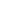 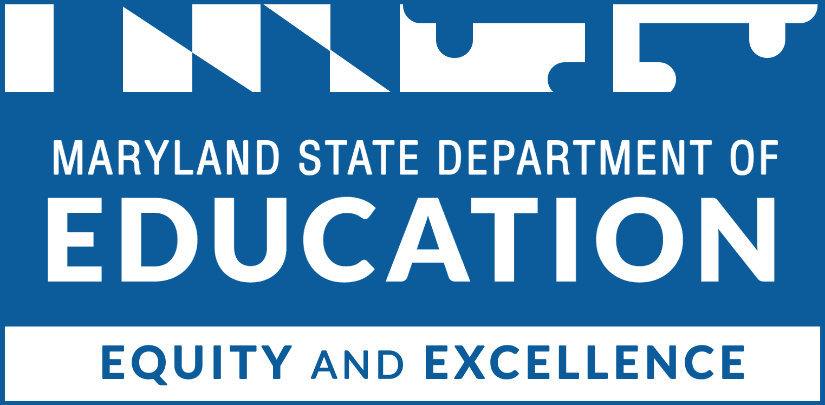 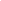 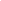 Table of ContentsInstructionsComplete this application electronically by typing directly into the fillable fields and charts. Do not alter or remove sections. When finished, save the application document as a pdf to your computer and obtain appropriate signatures. The completed application should be saved as a pdf an emailed to:Dr. Renee NeelyComprehensive Planning SpecialistDivision of Student Support, Academic Enrichment, and Educational PolicyMaryland State Department of Education410-767-0294Proposal Cover Page (1 page) Program name: Click here to enter text.Name of contact person: Click here to enter text.	Title of contact person: Click here to enter text.Address: Click here to enter text.Address: Click here to enter text.Phone number: Click here to enter text.		Email address: Click here to enter text.Total amount awarded: Project statement describing the program (not to exceed 100 words): ___________________________________________________________		________________________             Superintendent Printed Name						Date  	 	             ___________________________________________________________		________________________             Superintendent Signature						Date  	 	             Project HistorySummarize how previous grant awards have impacted student outcomes. Information contained here should help to justify plans for use of funds during this grant year.  Project NarrativeExtent of NeedIdentify a clearly defined problem and discuss the impact of the proposed program. Refer to the Grant Information Guide for further guidance.Goals, Measurable Outcomes and MilestonesCommunicate the goals, measurable outcomes, and milestones of the program. Refer to the Grant Information Guide for further guidance.*Add more rows if necessaryPlan of OperationEvidence of ImpactDescribe how the proposed plan and strategies being implemented are evidence-based and will lead to the desired impact. Include a description of the LEA’s experience in terms of effective practices leading to the desired outcomes.Evaluation and DisseminationGrantees are required to submit an annual evaluation report and quarterly progress reports that are consistent with the project’s goals and outcomes.  Describe in detail what success will look like and the criteria that will be used to determine and measure success.Management Plan and Key PersonnelThe management plan clearly defines the roles, responsibilities, tasks, and deadlines of key contributors to make sure your program is a success. Ensure that all administrative and key personnel responsible for the successful implementation and monitoring of the grant requirements are captured here. Provide resume(s) as an appendix. Be sure to include the Steering Committee members. Refer to the Grant Information Guide for further guidance.Key Personnel*Add more rows if necessaryProject TimelineComplete the chart with the program timeline. Refer to the Grant Information Guide for guidance.December 1, 2022 – September 30, 2023Applicants must provide a timeline for all proposed activities using the chart provided in the application. See a sample timeline below:Budget and Budget Narrative (no page limit)Please provide a detailed description of the requested funds that will be spent by using the categories listed below. Add more rows if needed. An MSDE Grant Budget C-125 form must also be completed, signed and submitted as an appendix.1. Salaries & Wages (list each position separately) Using the space below, explain how the costs for salaries & wages above are necessary, reasonable, and cost-effective. 2. Contracted ServicesUsing the space below, explain how the costs for contracted services above are necessary, reasonable, and cost-effective. 3. Supplies & materialsUsing the space below, explain how the costs for supplies & materials above are necessary, reasonable, and cost-effective. 4. Other chargesUsing the space below, explain how the costs for other charges above are necessary, reasonable, and cost-effective. 5. EquipmentUsing the space below, explain how the costs for equipment above are necessary, reasonable, and cost-effective. 6. Transfers (indirect costs)Using the space below, explain how the costs for transfers (indirect costs) above are necessary, reasonable, and cost-effective. AppendixThe following Appendices must be included in the proposal for funding, but do not apply to the page limit of the Project Narrative.A signed C-1-25 MSDE budget formA signed partnership agreement that meets the provisions of this program, and signed by all parties and partnersA signed recipient assurances pageType response here.Type response here.Type response here.Goal #1: Click here to enter text. Measurable Outcome: Click here to enter text.Milestone: Click here to enter text.Type response here.Type response here.Evaluation MeasureGoalNumber of children served having developmental, physical, and …Click here to enter text.Increased number of families receiving…Click here to enter text.Increased the number of schools…Click here to enter text.Increased…Click here to enter text.Type response here.NameTitle, Partner OrganizationResponsibilitiesTime DevotedClick here to enter text.Click here to enter text.Click here to enter text.Click here to enter text.Click here to enter text.Click here to enter text.Click here to enter text.Click here to enter text.Proposed Activities (sample)Date of ImplementationIdentify and share communication tools regarding mental health services.January 1, 2023Conduct training for families and caregivers on…July 15, 2023Meet with Judy Center and other partners to coordinate referral services.July 25, 2023Evaluate program delivery and customer satisfaction.January 15, 2023Line itemCalculationRequestedIn-KindTotalClick here to enter text.Click here to enter text.Click here to enter text.Click here to enter text.Click here to enter text.Click here to enter text.Click here to enter text.Click here to enter text.Click here to enter text.Click here to enter text.Total for salaries & wages:Click here to enter text.Click here to enter text.Click here to enter text.Type response here.Line itemCalculationRequestedIn-KindTotalClick here to enter text.Click here to enter text.Click here to enter text.Click here to enter text.Click here to enter text.Click here to enter text.Click here to enter text.Click here to enter text.Click here to enter text.Click here to enter text.Total for contracted services:Click here to enter text.Click here to enter text.Click here to enter text.Type response here.Line itemCalculationRequestedIn-KindTotalClick here to enter text.Click here to enter text.Click here to enter text.Click here to enter text.Click here to enter text.Click here to enter text.Click here to enter text.Click here to enter text.Click here to enter text.Click here to enter text.Total supplies & materials:Click here to enter text.Click here to enter text.Click here to enter text.Type response here.Line itemCalculationRequestedIn-KindTotalClick here to enter text.Click here to enter text.Click here to enter text.Click here to enter text.Click here to enter text.Click here to enter text.Click here to enter text.Click here to enter text.Click here to enter text.Click here to enter text.Total for other charges:Click here to enter text.Click here to enter text.Click here to enter text.Type response here.Line itemCalculationRequestedIn-KindTotalClick here to enter text.Click here to enter text.Click here to enter text.Click here to enter text.Click here to enter text.Click here to enter text.Click here to enter text.Click here to enter text.Click here to enter text.Click here to enter text.Total for equipment:Click here to enter text.Click here to enter text.Click here to enter text.Type response here.Line itemCalculationRequestedIn-KindTotalClick here to enter text.Click here to enter text.Click here to enter text.Click here to enter text.Click here to enter text.Click here to enter text.Click here to enter text.Click here to enter text.Click here to enter text.Click here to enter text.Total for transfers:Click here to enter text.Click here to enter text.Click here to enter text.Type response here.Total amount requested: $ Click here to enter text.